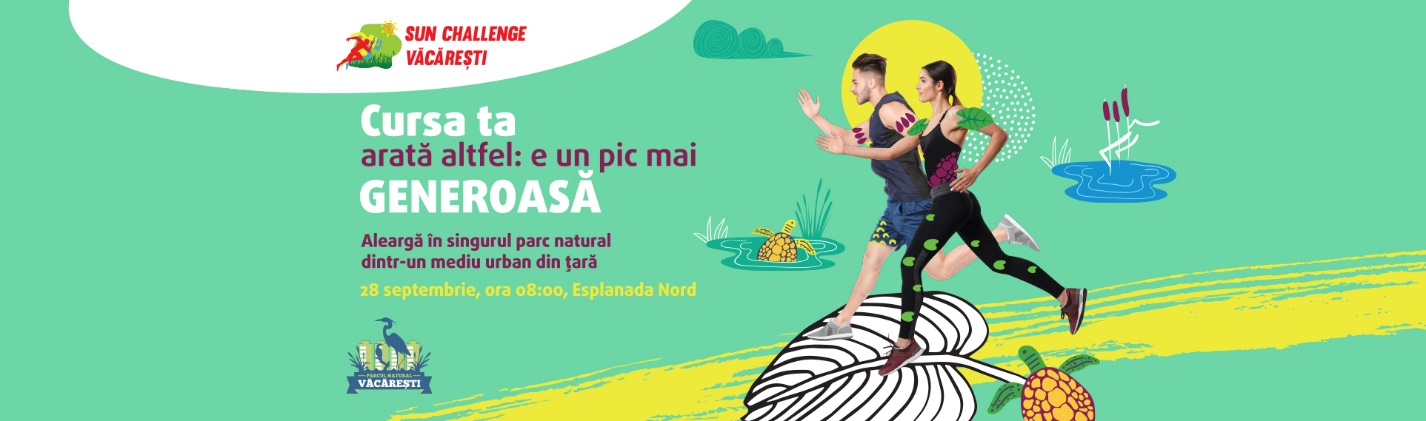 KIT SUN CHALLENGE: Continutul kit-ului:					Tricou tehnic DecimasNumarul cu cipPachet medical Pachet ingrijireSalata EisbergVouchere discountInscrieri si preluare kituri/ numere de concursLocatie: incinta Sun Plaza, INFO POINT SUN PLAZA, acces intrarea principala (STARBUCKS), etajul 1Joi 26 septembrie – 17.00 - 22.00Vineri 27 septembrie - 17.00 - 22.00ATENTIE: nu se fac inscrieri, plati sau ridicare de kituri in ziua competitiei.la ridicarea kiturilor este obligatorie prezentarea unei copii dupa actul de identitate! Scrie-ne pentru orice informatie ai nevoie legata de concurs la office@adrenallinamedia.ro.